Песенки-полезенки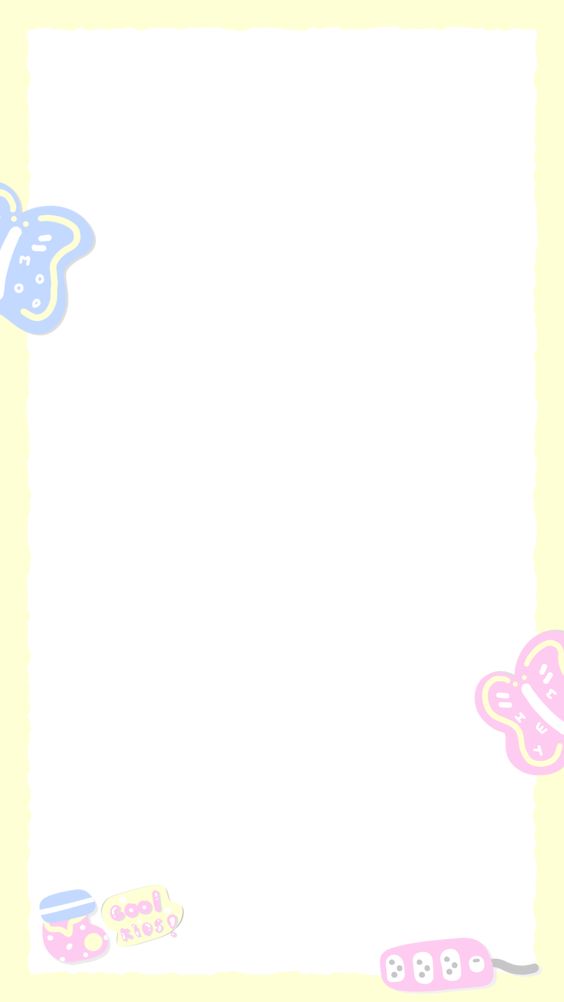 (или валеологические песенки) поднимают настроение, задают позитивный тон восприятию окружающего мира.«Доброе утро!»Доброе утро! 			поворачиваются друг к другу, разводят руки в	Улыбнись скорее!		 	стороны,И сегодня весь день		хлопают в ладоши,Будет веселее.			Мы  погладим лобик,		выполняют движения по текстуНосикИ щечки.Будем мы красивыми,		постепенно поднимают руки  Как в саду цветочки!		вверх, выполняя «фонарики»,Разотрем ладошки			движения по текстуСильнее, сильнее!А теперь похлопаемСмелее, смелее!Ушки мы теперь потремИ здоровье сбережем.Улыбнемся снова,		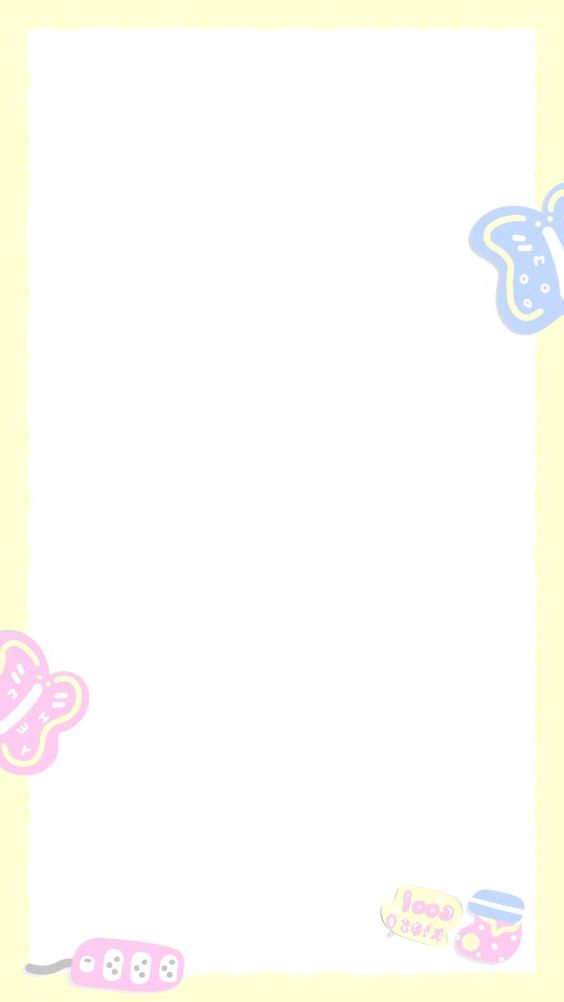 Будьте все здоровы!		разводят руки в стороны«Трямди-песенка» с оздоровительным массажемМаленькие пальчики:		«здороваются» кончиками Трям-трям-трям!			пальцев обеих рукБарабанят пальчики:Трям-трям-трям!А теперь ладошки:		то же ладошкамиТрям-трям-трям!Шлепают ладошки:Трям-трям-трям!Кулачками постучим:		то же осторожно кулачками Трям-трям-трям!По трям-трямски говорим:Трям-трям-трям!Засопели носики:		касаются пальчиками носиков Трям-трям-трям!Носики-насосики:Трям-трям-трям!А теперь мы улыбнулись, 	«пружинка», улыбаютсяПрыгнули и повернулись.	подпрыгнули на месте, покружилисьМы в Трям-трямдии живем,	хлопают в ладошиТрямди-песенки поем!«Цветочек»На полянке между кочек,		  дети сидят на корточках,    От травы зеленых,          опустив голову, сжавшись в                                «комочек», Потянулся вверх цветочек,	  медленно поднимают голову,Хрупкий, несмышленый.Он от ветра задрожал		  «дрожат»,И листочки вверх поднял.	  выпрямляются, поднимают   ручки вверх,Вот росой умылся,		  «умываются»,А потом… раскрылся!		  встают, руки в стороны,Здравствуй, солнце ясное!	  хлопают в ладоши,Здравствуй, день погожий!Я цветок! Такой прекрасный, гладят себя по головеДобрый и хороший!			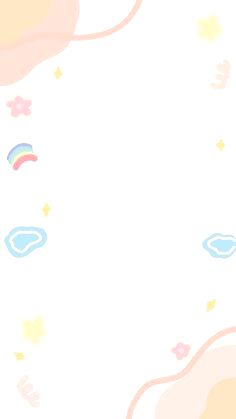 «С добрым утром!»(с оздоровительным массажем)С добрым утром, носики,Носики, носики.Дети поют, легко постукивая подушечкой указательного пальца по кончику носа.Ах, какие славныеНосики-курносики!Поглаживают пальцем нос сверху вниз по переносице.С добрым утром, лобики,Лобики, лобики.Барабанят кончиками пальцев по лбу.Ах, какие умныеУ ребяток лобики!Поглаживаю лоб пальцами обеих рук от центра к вискам.С добрым утром, щечки,Щечки, наши щечки.Легко пощипывают щеки.Посмотри, красивыеЩечки как цветочки!Круговые поглаживания щек ладошками.С добрым утром, ушки,Ушки, наши ушки.Пощипывают кончиками пальцев уши по периметру.Всё услышат ушки,Ушки на макушке.    Легко теребят ушиПодготовила: Муравицкая Л.Л.,музыкальный руководитель.